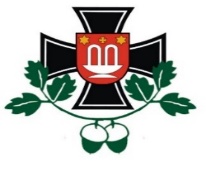 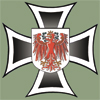 TÄTIGKEITSBERICHT DER KAMERADSCHAFT FIEBERBRUNN2017-2018 05.11.2017   Heldengedenksonntag mit Jahreshauptversammlung. Teilnahme 27 Kameraden. Ehrengäste: Bürgermeister Dr. Walter Astner, Hr. Pfarrer Mag. Ralph Peter.29.11.2017   Ausschusssitzung bei Knappenstube. Anwesend: Foidl Stefan, Foidl Johann, Michael Wörgetter, Rothmaier Anton und Haener Ronny.04.12.2017 Barbaramarkt  15 Kameraden08.01.2018   Vereinsobmännersitzung im Pfarramt. Anwesend: Foidl Stefan10.02.2018   Landesskimeisterschaften.1. Preis Berta RettenwanderLetzter seiner Klasse: Horst SchwaigerLetzter seiner Klasse: Ronny HaenerPsychologe: Stefan Foidl31.03.2018   Ostereischiessen.18.Personen.07.04.2018   Delegiertentag St. Johann in Tirol2 Delegierte Foidl Stefan und Michael Wörgetter.28.04.2018 Begräbnis Gerhard Egger Teilnehmer: 24 Kameraden/innen25.05.2018 Fahnenexerzieren St. Johann in Tirol KaserneTeilnehmer: Foidl Stefan, Foidl Johann und Michael Wörgetter.31.05.2018 Fronleichnamsprozession. Teilnehmer: 17 Kameraden/innen08.06.2018 Herz Jesus Prozession Teilnehmer: 18 Personen08.07.2018 Landeswallfahrt Ebbs Teilnehmer: 18 Personen05.08.2018 BuchensteinwandmesseTeilnehmer: 19 Personen19.08.2018 Grillen LängfilzalmTeilnehmer: 37 Personen07.09.2018 Begräbnis Josef Obwaller Teilnehmer: 22 Personen22.09.2018 Almererfest  8 Kameraden/innen20.10.2018 Begräbnis Stefan WaltlTeilnehmer: 14 Personen30.11.2018 Ausschusssitzung beim Obmann Stefan FoidlAnwesend: Foidl Stefan, Michael Wörgetter, Alois Hofer, Anton Rothmair.Aufstellung und FinanzierungAusschankwagen des Kameradschaftsbundes Fieberbrunn!Sämtliche Kosten wurden durch folgende Spenden und Sponsoring gedeckt:Sämtliche Bedarf an Eisen, Zuschnitte und Rostschutzfarben im Wert von € 200.- wurde von Firma Valenta gesponsert.4 Stück Stützfüße- Kosten €350.- wurden durch Spenden finanziert: Schlemmer Mario, Edenhauser Stefan und Bürgermeister Walter Astner.Anhänger, Schleif- und Schweißmatrial sowie die Arbeitszeit (20 Std.) wurden von Stefan Rieser gespendet.Arbeitszeiten der Kameraden:Waltl Michael, Foidl Johann, Widhölzl Hannes,Foidl Stefan, Rothmair Anton, Haener Ronny, Kafka Franz, Eisenmann Peter und Rieder Johann.Zum Einsatz gekommen ist unser Schankwagen mit Erfolg beim Barbaramarkt am 04.12.2017 und am 22.09.2018 beim Almererfest. Alle Kameraden halfen fleißig mit.